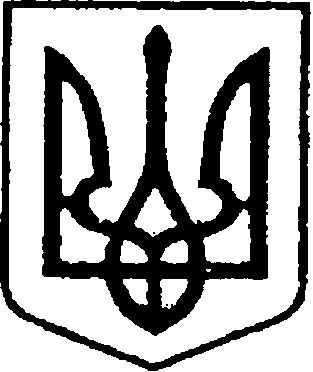 УКРАЇНАЧЕРНІГІВСЬКА ОБЛАСТЬН І Ж И Н С Ь К А    М І С Ь К А    Р А Д АВ И К О Н А В Ч И Й    К О М І Т Е ТР І Ш Е Н Н Я07 березня 2024 року	                       м. Ніжин	                                       № 119Про відзначення з нагодиМіжнародного жіночого дня –8 БерезняВідповідно до статей 40, 42, 53, 59 Закону України «Про місцеве самоврядування в Україні», рішення Ніжинської міської ради Чернігівської області «Про внесення змін до рішення Ніжинської міської ради                            від 03 травня 2017 року № 27-23/2017 «Про затвердження Положень                  про Почесну грамоту, Грамоту та Подяку виконавчого комітету Ніжинської міської ради» від 02.02.2018 р. № 18-35/2018, Регламенту виконавчого комітету Ніжинської міської ради Чернігівської області VІІI скликання, затвердженого рішенням Ніжинської міської ради Чернігівської області VІІI скликання від 24.12.2020 р. № 27-4/2020, розглянувши клопотання керуючого справами виконавчого комітету Ніжинської міської ради Валерія Салогуба, заступника начальника УЖКГ та будівництва Ніжинської міської ради Чернігівської області  Світлани Сіренко, директора КП «Служба Єдиного Замовника» Ніжинської міської ради Чернігівської області Владислава Кормана, начальника Управління соціального захисту населення Ніжинської міської ради Чернігівської області Оксани Смаги:1. Нагородити Почесною грамотою виконавчого комітету Ніжинської міської ради за багаторічну сумлінну працю, вагомі досягнення при виконанні службових обов’язків  та з нагоди  Міжнародного жіночого дня – 8 Березня:1.1. ГАЦЕНКО Віру Миколаївну, головного бухгалтера КП «Керуюча компанія Північна» Ніжинської міської ради Чернігівської області;1.2. ГРОЗЕНКО Ірину Вікторівну, заступнику міського голови з питань діяльності виконавчих органів ради.2. Нагородити Грамотою виконавчого комітету Ніжинської міської ради за високий професіоналізм  та  з нагоди  Міжнародного  жіночого  дня – 8 Березня:2.1. ЗИКОВУ Антоніну Миколаївну, двірника КП «Служба Єдиного Замовника» Ніжинської міської ради Чернігівської області.3. Оголосити Подяку виконавчого комітету Ніжинської міської ради  за сумлінну працю, високий професіоналізм та з нагоди Міжнародного жіночого дня – 8 Березня:3.1. ЛИТОВЧЕНКО Наталії Юріївні, оператору котельні 3 розряду виробничої дільниці № 3 ТОВ «НіжинТеплоМережі» Ніжинської міської ради Чернігівської області;3.2. КУЗЬМЕНКО Надії Юріївні, оператору 2 розряду центрального теплопункту виробничої дільниці № 2 ТОВ «НіжинТеплоМережі» Ніжинської міської ради Чернігівської області;3.3. СЕМЧУК Ларисі Олександрівні, оператору котельні 3 розряду виробничої дільниці № 4 ТОВ «НіжинТеплоМережі» Ніжинської міської ради Чернігівської області;3.4. БЕРЕЖНЯК Валентині Володимирівні, контролеру водопровідного господарства комунального підприємства «Ніжинське управління водопровідно-каналізаційного господарства» Ніжинської міської ради Чернігівської області;3.5. ЗАМАРИНІЙ Наталії Сергіївні, начальнику виробничого відділу комунального підприємства «Ніжинське управління водопровідно-каналізаційного господарства» Ніжинської міської ради Чернігівської області;3.6. СКРИПЦІ Ганні Анатоліївні, головному бухгалтеру «Ніжинське управління водопровідно-каналізаційного господарства» Ніжинської міської ради Чернігівської області;3.7. ПАВЛЮК Оксані Миколаївні, головному економісту – начальнику відділу економічного аналізу та кошторисних робіт КП «ВУКГ» Ніжинської міської ради Чернігівської області;3.8. ДОВГАЛЬ Наталії Вікторівні, фахівцю з ландшафтного дизайну дільниці зеленого будівництва КП «ВУКГ» Ніжинської міської ради Чернігівської області;3.9. ПАРУБЕЦЬ Наталії Леонтіївні, прибиральнику службових приміщень дільниці з матеріально-господарського забезпечення КП «ВУКГ» Ніжинської міської ради Чернігівської області;3.10. ПАРХОМЕНКО Юлії Володимирівні, головному бухгалтеру комунального підприємства «Оренда комунального майна» Ніжинської міської ради Чернігівської області;3.11. ЛУГОВИК Марині Володимирівні, головному спеціалісту відділу земельних відносин Управління комунального майна Ніжинської міської ради Чернігівської області;3.12. СУТУЛІ  Тетяні Володимирівні, начальнику відділу організаційно-кадрової та правової роботи Управління соціального захисту населення Ніжинської міської ради Чернігівської області;3.13. КОРОБЧЕВСЬКІЙ Наталії Віталіївні, двірнику, КП «Служба Єдиного Замовника» Ніжинської міської ради Чернігівської області;3.14. ХОДАКЕВИЧ Людмилі Миколаївні, маляру 4 розряду, КП «Служба Єдиного Замовника» Ніжинської міської ради Чернігівської області;3.15. ШУМЕЙКО Оксані Миколаївні, директора комунального підприємства «Оренда комунального майна» Ніжинської міської  ради  Чернігівської  області.4. Сектору з питань кадрової політики відділу юридично-кадрового забезпечення апарату виконавчого комітету Ніжинської міської ради (Людмила Кучер) забезпечити оприлюднення цього рішення на офіційному сайті Ніжинської міської ради5. Відділу бухгалтерського обліку апарату виконавчого комітету Ніжинської міської ради (Наталія Єфіменко) забезпечити виконання цього розпорядження  у частині видачі бланків Почесних грамот, Грамот, Подяк та рамок.  6. Фінансовому управлінню Ніжинської міської ради виділити виконавчому комітету Ніжинської міської ради кошти за рахунок «Програми з відзначення державних та професійних свят, ювілейних та святкових дат, відзначення осіб, які зробили вагомий внесок у розвиток Ніжинської міської територіальної громади, здійснення представницьких та інших заходів на 2023 рік»:6.1.  у сумі 2484,46 грн. на покриття витрат на грошову винагороду –      КТКВ (0210180), КЕКВ (2730);6.2.  у сумі 600,00 грн. на покриття витрат для придбання квіткової продукції – КТКВ (0210180), КЕКВ (2210).7. Контроль за виконанням цього Рішення покласти на керуючого справами виконавчого комітету Ніжинської міської ради Валерія САЛОГУБАГоловуючий на засіданні виконавчого комітету Ніжинської міської ради,перший заступник міського голови з питаньдіяльності виконавчих органів ради                                       Федір ВОВЧЕНКО